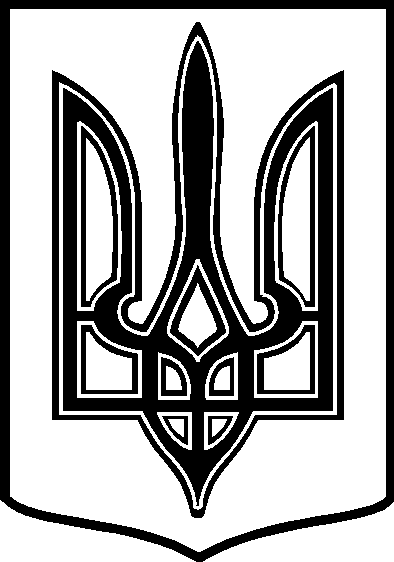 УКРАЇНАТАРТАЦЬКА СІЛЬСЬКА РАДАЧЕЧЕЛЬНИЦЬКОГО РАЙОНУ ВІННИЦЬКОЇ ОБЛАСТІ РІШЕННЯ № 20224.10.2017 року                                                                    15 сесія 7 скликанняс. ТартакПро надання дозволу  на виготовлення технічних документацій із землеустроющодо встановлення ( відновлення ) меж земельних ділянок в натурі ( на місцевості )для оформлення права власності ( по спадщині )      Розглянувши заяви громадян Каретника В. І. про передачу земельних ділянок у власність,  рішення Чечельницького районного суду Вінницької області від 30.11.2015 року (провадження № 2/151/291/15.),  витяг з Державного реєстру речових прав на нерухоме майно про реєстрацію права власності № 50944847 від 26.12.2015 року, керуючись п. 34 ч. 1 ст.26 Закону України «Про місцеве самоврядування в Україні»,                                          сільська рада   ВИРІШИЛА:Згідно ст. ст. 12, 40, п. г 81,  118, 120, 125, 126 Земельного кодексу     України, ст. ст. 2, 25, 30 Закону України «Про землеустрій», п.2 розділу VІІ «Прикінцеві та перехідні положення» Закону України «Про державний земельний кадастр» надати дозвіл на розроблення технічних документацій із землеустрою щодо встановлення меж земельної ділянки в натурі ( на місцевості ) громадянам:1) Каретнику Віктору Івановичу - орієнтовною площею 0,21 га , в т. ч.        для будівництва і обслуговування  жилого  будинку,  господарських        будівель і споруд площею 0,21 га за адресою: с. Тартак, вул. Миру,        б. № 8.    2.  Контроль за виконанням даного рішення покласти на постійну   комісію     з  питань охорони  довкілля,  раціонального використання земельних     ресурсів та земельних відносин   ( голова  комісії –  П. В. Поліщук ). Сільський голова:                                                                  В. В. Демченко